《可视化信息设计》教学大纲课程名称：可视化信息设计课程名称：可视化信息设计课程名称：可视化信息设计课程名称：可视化信息设计课程名称：可视化信息设计课程名称：可视化信息设计课程名称：可视化信息设计课程类别（必修/选修）：必修课程类别（必修/选修）：必修课程类别（必修/选修）：必修课程类别（必修/选修）：必修课程类别（必修/选修）：必修课程英文名称：Visul information Design课程英文名称：Visul information Design课程英文名称：Visul information Design课程英文名称：Visul information Design课程英文名称：Visul information Design课程英文名称：Visul information Design课程英文名称：Visul information Design课程英文名称：Visul information Design课程英文名称：Visul information Design课程英文名称：Visul information Design课程英文名称：Visul information Design课程英文名称：Visul information Design总学时/周学时/学分：32/4/2总学时/周学时/学分：32/4/2总学时/周学时/学分：32/4/2总学时/周学时/学分：32/4/2总学时/周学时/学分：32/4/2总学时/周学时/学分：32/4/2总学时/周学时/学分：32/4/2其中实验/实践学时：16其中实验/实践学时：16其中实验/实践学时：16其中实验/实践学时：16其中实验/实践学时：16先修课程：平面软件   设计审美等先修课程：平面软件   设计审美等先修课程：平面软件   设计审美等先修课程：平面软件   设计审美等先修课程：平面软件   设计审美等先修课程：平面软件   设计审美等先修课程：平面软件   设计审美等先修课程：平面软件   设计审美等先修课程：平面软件   设计审美等先修课程：平面软件   设计审美等先修课程：平面软件   设计审美等先修课程：平面软件   设计审美等授课时间：周三1-4节授课时间：周三1-4节授课时间：周三1-4节授课时间：周三1-4节授课时间：周三1-4节授课时间：周三1-4节授课时间：周三1-4节授课地点：实606授课地点：实606授课地点：实606授课地点：实606授课地点：实606授课对象：18多媒体1班授课对象：18多媒体1班授课对象：18多媒体1班授课对象：18多媒体1班授课对象：18多媒体1班授课对象：18多媒体1班授课对象：18多媒体1班授课对象：18多媒体1班授课对象：18多媒体1班授课对象：18多媒体1班授课对象：18多媒体1班授课对象：18多媒体1班开课学院： 多媒体系开课学院： 多媒体系开课学院： 多媒体系开课学院： 多媒体系开课学院： 多媒体系开课学院： 多媒体系开课学院： 多媒体系开课学院： 多媒体系开课学院： 多媒体系开课学院： 多媒体系开课学院： 多媒体系开课学院： 多媒体系任课教师姓名/职称：胡红叶任课教师姓名/职称：胡红叶任课教师姓名/职称：胡红叶任课教师姓名/职称：胡红叶任课教师姓名/职称：胡红叶任课教师姓名/职称：胡红叶任课教师姓名/职称：胡红叶任课教师姓名/职称：胡红叶任课教师姓名/职称：胡红叶任课教师姓名/职称：胡红叶任课教师姓名/职称：胡红叶任课教师姓名/职称：胡红叶答疑时间、地点与方式：18多媒体1班答疑时间、地点与方式：18多媒体1班答疑时间、地点与方式：18多媒体1班答疑时间、地点与方式：18多媒体1班答疑时间、地点与方式：18多媒体1班答疑时间、地点与方式：18多媒体1班答疑时间、地点与方式：18多媒体1班答疑时间、地点与方式：18多媒体1班答疑时间、地点与方式：18多媒体1班答疑时间、地点与方式：18多媒体1班答疑时间、地点与方式：18多媒体1班答疑时间、地点与方式：18多媒体1班课程考核方式：开卷（）闭卷（）课程论文（）其它（√ ）课程考核方式：开卷（）闭卷（）课程论文（）其它（√ ）课程考核方式：开卷（）闭卷（）课程论文（）其它（√ ）课程考核方式：开卷（）闭卷（）课程论文（）其它（√ ）课程考核方式：开卷（）闭卷（）课程论文（）其它（√ ）课程考核方式：开卷（）闭卷（）课程论文（）其它（√ ）课程考核方式：开卷（）闭卷（）课程论文（）其它（√ ）课程考核方式：开卷（）闭卷（）课程论文（）其它（√ ）课程考核方式：开卷（）闭卷（）课程论文（）其它（√ ）课程考核方式：开卷（）闭卷（）课程论文（）其它（√ ）课程考核方式：开卷（）闭卷（）课程论文（）其它（√ ）课程考核方式：开卷（）闭卷（）课程论文（）其它（√ ）使用教材：信息设计  崔华春 中国建筑工业出版社 2016教学参考资料：[1]乔尔卡茨主编，《信息设计之美》，人民邮电出版社，2019[2]李金涛主编，《信息可视化设计》，人民邮电出版社，2016使用教材：信息设计  崔华春 中国建筑工业出版社 2016教学参考资料：[1]乔尔卡茨主编，《信息设计之美》，人民邮电出版社，2019[2]李金涛主编，《信息可视化设计》，人民邮电出版社，2016使用教材：信息设计  崔华春 中国建筑工业出版社 2016教学参考资料：[1]乔尔卡茨主编，《信息设计之美》，人民邮电出版社，2019[2]李金涛主编，《信息可视化设计》，人民邮电出版社，2016使用教材：信息设计  崔华春 中国建筑工业出版社 2016教学参考资料：[1]乔尔卡茨主编，《信息设计之美》，人民邮电出版社，2019[2]李金涛主编，《信息可视化设计》，人民邮电出版社，2016使用教材：信息设计  崔华春 中国建筑工业出版社 2016教学参考资料：[1]乔尔卡茨主编，《信息设计之美》，人民邮电出版社，2019[2]李金涛主编，《信息可视化设计》，人民邮电出版社，2016使用教材：信息设计  崔华春 中国建筑工业出版社 2016教学参考资料：[1]乔尔卡茨主编，《信息设计之美》，人民邮电出版社，2019[2]李金涛主编，《信息可视化设计》，人民邮电出版社，2016使用教材：信息设计  崔华春 中国建筑工业出版社 2016教学参考资料：[1]乔尔卡茨主编，《信息设计之美》，人民邮电出版社，2019[2]李金涛主编，《信息可视化设计》，人民邮电出版社，2016使用教材：信息设计  崔华春 中国建筑工业出版社 2016教学参考资料：[1]乔尔卡茨主编，《信息设计之美》，人民邮电出版社，2019[2]李金涛主编，《信息可视化设计》，人民邮电出版社，2016使用教材：信息设计  崔华春 中国建筑工业出版社 2016教学参考资料：[1]乔尔卡茨主编，《信息设计之美》，人民邮电出版社，2019[2]李金涛主编，《信息可视化设计》，人民邮电出版社，2016使用教材：信息设计  崔华春 中国建筑工业出版社 2016教学参考资料：[1]乔尔卡茨主编，《信息设计之美》，人民邮电出版社，2019[2]李金涛主编，《信息可视化设计》，人民邮电出版社，2016使用教材：信息设计  崔华春 中国建筑工业出版社 2016教学参考资料：[1]乔尔卡茨主编，《信息设计之美》，人民邮电出版社，2019[2]李金涛主编，《信息可视化设计》，人民邮电出版社，2016使用教材：信息设计  崔华春 中国建筑工业出版社 2016教学参考资料：[1]乔尔卡茨主编，《信息设计之美》，人民邮电出版社，2019[2]李金涛主编，《信息可视化设计》，人民邮电出版社，2016课程简介：本课程的目的讲解了各种与信息可视化相关的设计知识与技巧。主要围绕信息可视化的基础概论、结构模型、图表模型、四大要素展开。经典案例进行了分析，使读者能够将前面所学知识加以巩固，达到学以致用的目的。课程简介：本课程的目的讲解了各种与信息可视化相关的设计知识与技巧。主要围绕信息可视化的基础概论、结构模型、图表模型、四大要素展开。经典案例进行了分析，使读者能够将前面所学知识加以巩固，达到学以致用的目的。课程简介：本课程的目的讲解了各种与信息可视化相关的设计知识与技巧。主要围绕信息可视化的基础概论、结构模型、图表模型、四大要素展开。经典案例进行了分析，使读者能够将前面所学知识加以巩固，达到学以致用的目的。课程简介：本课程的目的讲解了各种与信息可视化相关的设计知识与技巧。主要围绕信息可视化的基础概论、结构模型、图表模型、四大要素展开。经典案例进行了分析，使读者能够将前面所学知识加以巩固，达到学以致用的目的。课程简介：本课程的目的讲解了各种与信息可视化相关的设计知识与技巧。主要围绕信息可视化的基础概论、结构模型、图表模型、四大要素展开。经典案例进行了分析，使读者能够将前面所学知识加以巩固，达到学以致用的目的。课程简介：本课程的目的讲解了各种与信息可视化相关的设计知识与技巧。主要围绕信息可视化的基础概论、结构模型、图表模型、四大要素展开。经典案例进行了分析，使读者能够将前面所学知识加以巩固，达到学以致用的目的。课程简介：本课程的目的讲解了各种与信息可视化相关的设计知识与技巧。主要围绕信息可视化的基础概论、结构模型、图表模型、四大要素展开。经典案例进行了分析，使读者能够将前面所学知识加以巩固，达到学以致用的目的。课程简介：本课程的目的讲解了各种与信息可视化相关的设计知识与技巧。主要围绕信息可视化的基础概论、结构模型、图表模型、四大要素展开。经典案例进行了分析，使读者能够将前面所学知识加以巩固，达到学以致用的目的。课程简介：本课程的目的讲解了各种与信息可视化相关的设计知识与技巧。主要围绕信息可视化的基础概论、结构模型、图表模型、四大要素展开。经典案例进行了分析，使读者能够将前面所学知识加以巩固，达到学以致用的目的。课程简介：本课程的目的讲解了各种与信息可视化相关的设计知识与技巧。主要围绕信息可视化的基础概论、结构模型、图表模型、四大要素展开。经典案例进行了分析，使读者能够将前面所学知识加以巩固，达到学以致用的目的。课程简介：本课程的目的讲解了各种与信息可视化相关的设计知识与技巧。主要围绕信息可视化的基础概论、结构模型、图表模型、四大要素展开。经典案例进行了分析，使读者能够将前面所学知识加以巩固，达到学以致用的目的。课程简介：本课程的目的讲解了各种与信息可视化相关的设计知识与技巧。主要围绕信息可视化的基础概论、结构模型、图表模型、四大要素展开。经典案例进行了分析，使读者能够将前面所学知识加以巩固，达到学以致用的目的。课程教学目标使学生从宏观上充分了解概历史及意义。掌握信息图标的分类。3、理解设计准则及设计流程，能根据理论知识进行创作实践。课程教学目标使学生从宏观上充分了解概历史及意义。掌握信息图标的分类。3、理解设计准则及设计流程，能根据理论知识进行创作实践。课程教学目标使学生从宏观上充分了解概历史及意义。掌握信息图标的分类。3、理解设计准则及设计流程，能根据理论知识进行创作实践。课程教学目标使学生从宏观上充分了解概历史及意义。掌握信息图标的分类。3、理解设计准则及设计流程，能根据理论知识进行创作实践。课程教学目标使学生从宏观上充分了解概历史及意义。掌握信息图标的分类。3、理解设计准则及设计流程，能根据理论知识进行创作实践。课程教学目标使学生从宏观上充分了解概历史及意义。掌握信息图标的分类。3、理解设计准则及设计流程，能根据理论知识进行创作实践。课程教学目标使学生从宏观上充分了解概历史及意义。掌握信息图标的分类。3、理解设计准则及设计流程，能根据理论知识进行创作实践。课程教学目标使学生从宏观上充分了解概历史及意义。掌握信息图标的分类。3、理解设计准则及设计流程，能根据理论知识进行创作实践。本课程与学生核心能力培养之间的关联(授课对象为理工科专业学生的课程填写此栏）：核心能力1. 核心能力2. 核心能力3.□核心能力4.□核心能力5.核心能力6. □核心能力7．□核心能力8．本课程与学生核心能力培养之间的关联(授课对象为理工科专业学生的课程填写此栏）：核心能力1. 核心能力2. 核心能力3.□核心能力4.□核心能力5.核心能力6. □核心能力7．□核心能力8．本课程与学生核心能力培养之间的关联(授课对象为理工科专业学生的课程填写此栏）：核心能力1. 核心能力2. 核心能力3.□核心能力4.□核心能力5.核心能力6. □核心能力7．□核心能力8．本课程与学生核心能力培养之间的关联(授课对象为理工科专业学生的课程填写此栏）：核心能力1. 核心能力2. 核心能力3.□核心能力4.□核心能力5.核心能力6. □核心能力7．□核心能力8．理论教学进程表理论教学进程表理论教学进程表理论教学进程表理论教学进程表理论教学进程表理论教学进程表理论教学进程表理论教学进程表理论教学进程表理论教学进程表理论教学进程表周次教学主题主讲教师主讲教师学时数教学的重点、难点、课程思政融入点教学的重点、难点、课程思政融入点教学的重点、难点、课程思政融入点教学模式（线上/混合式/线下教学方法教学方法作业安排9初识信息可视化胡红叶胡红叶4重点：信息可视化概述难点：信息可视化的历史，学习信息可视化的意义思政融入点：欣赏高校学生可视化获奖优秀案例，增强学生荣誉感，鼓励学生努力认真进行有实践意义的案例设计重点：信息可视化概述难点：信息可视化的历史，学习信息可视化的意义思政融入点：欣赏高校学生可视化获奖优秀案例，增强学生荣誉感，鼓励学生努力认真进行有实践意义的案例设计重点：信息可视化概述难点：信息可视化的历史，学习信息可视化的意义思政融入点：欣赏高校学生可视化获奖优秀案例，增强学生荣誉感，鼓励学生努力认真进行有实践意义的案例设计线下讲授课堂讨论和课下自学为辅。讲授课堂讨论和课下自学为辅。10了解信息图的分类胡红叶胡红叶4重点：理解信息图的分类难点：掌握分类类型特点思政融入点：抗疫宣传导图剖析，增强使命感。重点：理解信息图的分类难点：掌握分类类型特点思政融入点：抗疫宣传导图剖析，增强使命感。重点：理解信息图的分类难点：掌握分类类型特点思政融入点：抗疫宣传导图剖析，增强使命感。线下讲授课堂讨论和课下自学为辅。讲授课堂讨论和课下自学为辅。11灵感与创意胡红叶胡红叶4重点：理解灵感的来源难点：掌握创意思维方法思想融入点：欣赏战疫情信息导图作品，强化防疫知识，进行再创作重点：理解灵感的来源难点：掌握创意思维方法思想融入点：欣赏战疫情信息导图作品，强化防疫知识，进行再创作重点：理解灵感的来源难点：掌握创意思维方法思想融入点：欣赏战疫情信息导图作品，强化防疫知识，进行再创作线下12信息可视化的设计准则胡红叶胡红叶4重点：设计准则难点：设计准则思政融入点：符合国家政治宣传主题，增强国民责任感。重点：设计准则难点：设计准则思政融入点：符合国家政治宣传主题，增强国民责任感。重点：设计准则难点：设计准则思政融入点：符合国家政治宣传主题，增强国民责任感。线下合计：合计：合计：合计：16实践教学进程表实践教学进程表实践教学进程表实践教学进程表实践教学进程表实践教学进程表实践教学进程表实践教学进程表实践教学进程表实践教学进程表实践教学进程表实践教学进程表周次实验项目名称实验项目名称主讲教授学时重点、难点、课程思政融入点重点、难点、课程思政融入点重点、难点、课程思政融入点项目类型（验证/综合/设计）教学手段教学手段教学手段13主题设定调研主题设定调研胡红叶4重点：设定信息图片主题难点：品牌调研融入点：了解国产品牌，发扬国产品牌文化。重点：设定信息图片主题难点：品牌调研融入点：了解国产品牌，发扬国产品牌文化。重点：设定信息图片主题难点：品牌调研融入点：了解国产品牌，发扬国产品牌文化。综合14信息设计创作循环性结构信息设计创作循环性结构胡红叶4重点：理解循环性结构难点：理解循环性结构案例思政融入点：了解优秀国际设计作品，博采众长，取长补短。要有学习精神。重点：理解循环性结构难点：理解循环性结构案例思政融入点：了解优秀国际设计作品，博采众长，取长补短。要有学习精神。重点：理解循环性结构难点：理解循环性结构案例思政融入点：了解优秀国际设计作品，博采众长，取长补短。要有学习精神。综合学生操作和课下自学为辅。学生操作和课下自学为辅。学生操作和课下自学为辅。15信息可视化中的结构模型 信息可视化中的结构模型 胡红叶4 难点 ：了解结构模型重点：分组型结构、交集型结构、向心型结构思政融入点：欣赏案例正能量积极向上内容。 难点 ：了解结构模型重点：分组型结构、交集型结构、向心型结构思政融入点：欣赏案例正能量积极向上内容。 难点 ：了解结构模型重点：分组型结构、交集型结构、向心型结构思政融入点：欣赏案例正能量积极向上内容。综合学生操作和课下自学为辅学生操作和课下自学为辅学生操作和课下自学为辅16信息设计创作实践案例信息设计创作实践案例胡红叶4重点：辅导知识点的实践应用。难点：补充完善作品创作内容，及创意点。思政融入点：让传统文化元素深入设计创意中。重点：辅导知识点的实践应用。难点：补充完善作品创作内容，及创意点。思政融入点：让传统文化元素深入设计创意中。重点：辅导知识点的实践应用。难点：补充完善作品创作内容，及创意点。思政融入点：让传统文化元素深入设计创意中。综合学生操作和课下自学为辅。学生操作和课下自学为辅。学生操作和课下自学为辅。合计：合计：合计：合计：16考核方法及标准考核方法及标准考核方法及标准考核方法及标准考核方法及标准考核方法及标准考核方法及标准考核方法及标准考核方法及标准考核方法及标准考核方法及标准考核方法及标准考核形式考核形式考核形式考核形式考核形式考核形式评价标准评价标准评价标准评价标准权重权重考查考查考查考查考查考查平时（考勤+作业）30％+70期末（作业）％平时（考勤+作业）30％+70期末（作业）％平时（考勤+作业）30％+70期末（作业）％平时（考勤+作业）30％+70期末（作业）％大纲编写时间：2020.9.10大纲编写时间：2020.9.10大纲编写时间：2020.9.10大纲编写时间：2020.9.10大纲编写时间：2020.9.10大纲编写时间：2020.9.10大纲编写时间：2020.9.10大纲编写时间：2020.9.10大纲编写时间：2020.9.10大纲编写时间：2020.9.10大纲编写时间：2020.9.10大纲编写时间：2020.9.10系（部）审查意见：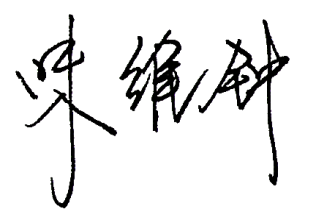 系（部）主任签名：              日期：   年   月  日系（部）审查意见：系（部）主任签名：              日期：   年   月  日系（部）审查意见：系（部）主任签名：              日期：   年   月  日系（部）审查意见：系（部）主任签名：              日期：   年   月  日系（部）审查意见：系（部）主任签名：              日期：   年   月  日系（部）审查意见：系（部）主任签名：              日期：   年   月  日系（部）审查意见：系（部）主任签名：              日期：   年   月  日系（部）审查意见：系（部）主任签名：              日期：   年   月  日系（部）审查意见：系（部）主任签名：              日期：   年   月  日系（部）审查意见：系（部）主任签名：              日期：   年   月  日系（部）审查意见：系（部）主任签名：              日期：   年   月  日系（部）审查意见：系（部）主任签名：              日期：   年   月  日